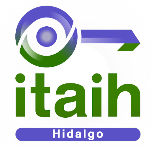 SOLICITUD DE INFORMACIÓN PÚBLICA (PERSONA FÍSICA)Folio No.:	Fecha:Los campos marcados con (*) son obligatorios.Los campos marcados con (*) son obligatorios.Para ser llenado por el personal de la Unidad de Información Pública GubernamentalFolio No.:Fecha:Conserva este acuse para recibir la respuesta a la solicitud.DATOS DEL SOLICITANTE*NOMBRE :  	*CORREO ELECTRÓNICO Y/ O DOMICILIO DONDE DESEA RECIBIR NOTIFICACIONES, UBICADO EN EL LUGAR DONDE RESIDE EL SUJETO OBLIGADO* SUJETO OBLIGADO AL QUE SE LE SOLICITA LA INFORMACION* INFORMACIÓN SOLICITADA(Descripción clara y precisa de la información/datos que desea conocer)* MODALIDAD DE ENTREGAMarque con una “X” la forma en que desea le sea entregada la informaciónSin costo:Consulta directa. (Consulta física en la Unidad de Información)Correo electrónico.Con costo:Copias simples. Copias certificadas. Disco compacto.(entregadas en el domicilio del Sujeto Obligado)Otro tipo de medio(especificar):  	Señale con una “X” el medio de envío de la información: Correo Certificado (con porte pagado por el solicitante) Mensajería (con porte pagado por el solicitante)